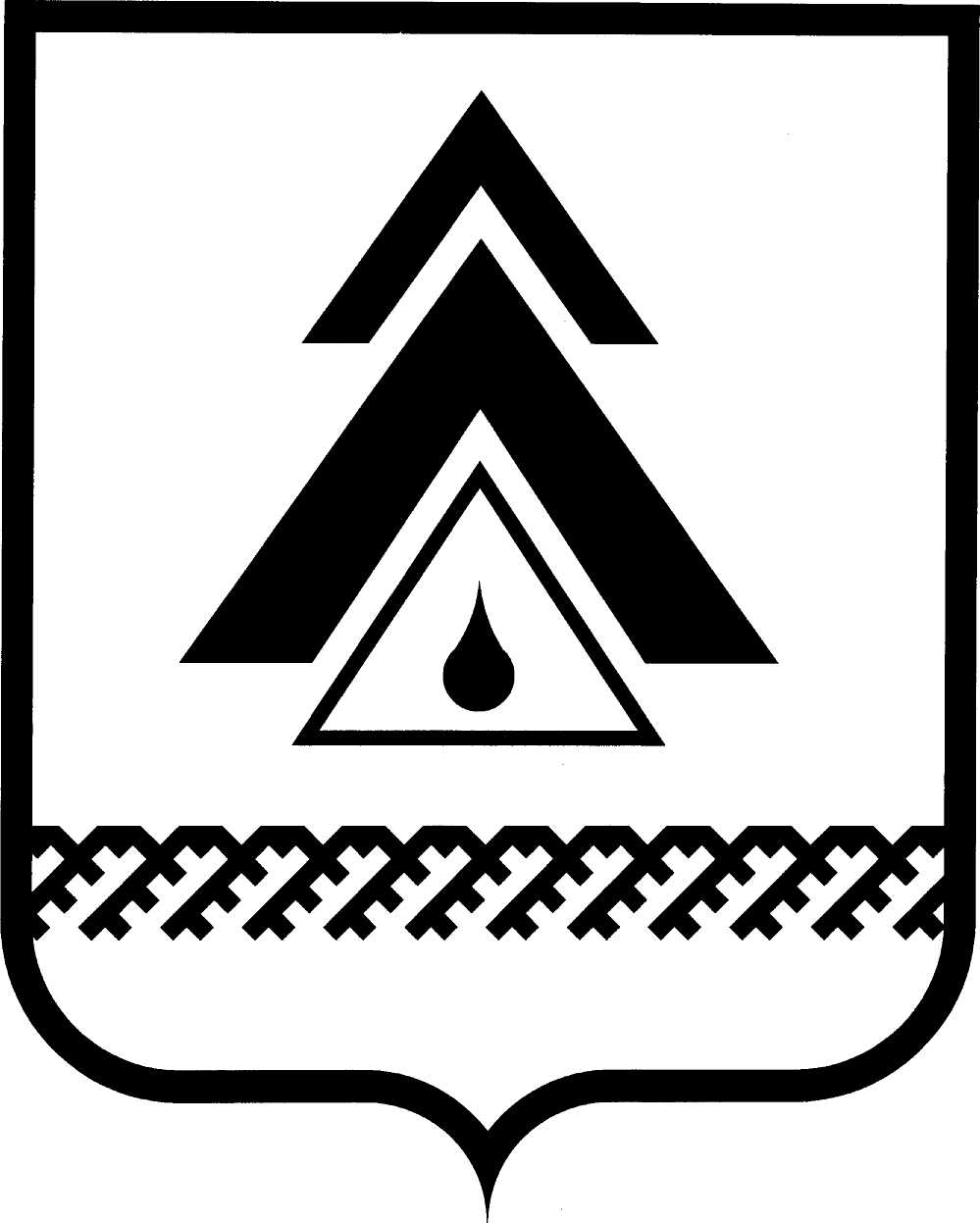 администрация Нижневартовского районаХанты-Мансийского автономного округа – ЮгрыПОСТАНОВЛЕНИЕО внесении изменений в постановление администрации района от 05.10.2010 № 1485 «Об утверждении муниципальной целевой программы «Формирование беспрепятственного доступа инвалидов и других маломобильных групп населения к объектам социальной инфраструктуры в Нижневартовском районе на 2011–2013 годы» В соответствии с решением Думы района от 29.01.2013 № 290 «О внесении изменений и дополнений в решение Думы района от 30.11.2012 № 272             «О бюджете района на 2013 год и плановый период 2014 и 2015 годов», с целью уточнения программных мероприятий муниципальной целевой программы:1. Внести изменения в постановление администрации района                   от 05.10.2010 № 1485 «Об утверждении муниципальной целевой программы «Формирование беспрепятственного доступа инвалидов и других маломобильных групп населения к объектам социальной инфраструктуры в Нижневартовском районе на 2011–2013 годы»:1.1. Пункты 3, 4 постановления изложить в новой редакции:«3. Определить общий объем финансирования муниципальной целевой программы «Формирование беспрепятственного доступа инвалидов и других маломобильных групп населения к объектам социальной инфраструктуры               в Нижневартовском районе на 2011–2013 годы» за счет средств бюджета района, внебюджетных источников на 2011–2013 годы в сумме 10 115,0 тыс. руб.,  в том числе:на 2011 год – 720,6 тыс. руб.;на 2012 год – 3 198,8 тыс. руб.;на 2013 год – 6 195,6 тыс. руб.Объемы финансирования муниципальной целевой программы «Формирование беспрепятственного доступа инвалидов и других маломобильных групп населения к объектам социальной инфраструктуры в Нижневартовском районе на 2011–2013 годы» могут подлежать корректировке в течение финансового года, исходя из возможностей бюджета района, путем уточнения.4. Департаменту финансов администрации района (А.И. Кидяева) включить муниципальную целевую программу «Формирование беспрепятственного доступа инвалидов и других маломобильных групп населения к объектам социальной инфраструктуры в Нижневартовском районе на 2011–2013 годы» в перечень целевых программ района на 2011–2013 годы, подлежащих финансированию, для утверждения предельных объемов ассигнований в бюджете района  в 2011 году – 720,6 тыс. руб., в 2012 году – 3 198,8 тыс. руб., в 2013 году –                  6 195,6 тыс. руб.».1.2. В приложении к постановлению:1.2.1. Раздел «Объемы и источники финансирования целевой программы» Паспорта муниципальной целевой программы изложить в новой редакции:«общий объем финансирования муниципальной целевой программы: за счет средств бюджета района, внебюджетных источников на 2011–2013 годы составляет 10 115,0 тыс. руб., в том числе:на 2011 год – 720,6 тыс. руб.;на 2012 год – 3 198,8 тыс. руб.;на 2013 год – 6 195,6 тыс. руб.Ежегодный объем финансирования муниципальной целевой программы за счет средств бюджета района определяется в соответствии с утвержденным бюджетом района на соответствующий финансовый год.Объемы финансирования муниципальной целевой программы могут подлежать корректировке в течение финансового года, исходя из возможностей бюджета, путем уточнения по суммам и мероприятиям».1.2.2. Раздел IV. «Обоснование ресурсного обеспечения муниципальной целевой программы» Паспорта муниципальной целевой программы изложить           в новой редакции:«Общий объем финансирования муниципальной целевой программы           за счет средств бюджета района, внебюджетных источников на 2011–2013 годы составляет 10 115,0 тыс. руб., в том числе:на 2011 год – 720,0 тыс. руб.; на 2012 год – 3 198,8 тыс. руб.;на 2013 год – 6 195,6 тыс. руб.Объемы финансирования муниципальной целевой программы на 2011–2013 годы могут подлежать корректировке в течение финансового года, исходя из возможностей бюджета, путем уточнения по суммам и мероприятиям.Ежегодный объем финансирования муниципальной целевой программы за счет средств бюджета района определяется в соответствии с утвержденным бюджетом района на соответствующий финансовый год.Объемы финансирования муниципальной целевой программы по годам        и мероприятиям приведены в приложении 2 к муниципальной целевой программе «Формирование условий для беспрепятственного доступа инвалидов            и других маломобильных групп населения к объектам и услугам социальной инфраструктуры в Нижневартовском районе на 2011–2013 годы.».1.3. Приложения 1, 2 к муниципальной целевой программе «Формирование беспрепятственного доступа инвалидов и других маломобильных групп населения к объектам социальной инфраструктуры в Нижневартовском районе        на 2011–2013 годы» изложить в новой редакции согласно приложениям 1, 2.2. Комитету экономики администрации района (А.Ю. Бурылов) включить целевую программу в Реестр муниципальных целевых программ Нижневартовского района.3. Пресс-службе администрации района (А.Н. Королёва) опубликовать постановление в районной газете «Новости Приобья».4. Отделу по информатизации и сетевым ресурсам администрации района (Д.С. Мороз) разместить постановление на официальном веб-сайте администрации района.5. Постановление вступает в силу после его официального опубликования.6. Контроль за выполнением постановления возложить на заместителя главы администрации района по социальным вопросам О.В. Липунову, заместителя главы администрации района по жилищно-коммунальному хозяйству          и строительству В.И. Пегишева.Глава администрации района                                                            Б.А. СаломатинПриложение 1 к постановлению администрации районаот 14.02.2013 № 267«Приложение 1 к муниципальной целевой программе «Формирование беспрепятственного доступа инвалидов и других маломобильных групп населения к объектам социальной инфраструктуры в Нижневартовском районе на 2011–2013 годы»Целевые показатели муниципальной целевой программы  «Формирование беспрепятственного доступа инвалидов и других маломобильных групп населения к объектам социальной инфраструктуры в Нижневартовском районе» на 2011–2013 годы.».Приложение 2 к постановлению администрации районаот 14.02.2013 № 267«Приложение 2 к муниципальной целевой программе «Формирование беспрепятственного доступа инвалидов и других маломобильных групп населения к объектам социальной инфраструктуры в Нижневартовском районе на 2011–2013 годы»Перечень основных программных мероприятий муниципальной целевой программы района .».от 14.02.2013г. Нижневартовск№ 267          № 
п/пНаименование показателей результатовБазовый показатель на начало реализации целевой программыЗначения показателя по годамЗначения показателя по годамЗначения показателя по годамЦелевое значение показателя на момент окончания действия целевой программы№ 
п/пНаименование показателей результатовБазовый показатель на начало реализации целевой программыЗначения показателя по годамЗначения показателя по годамЗначения показателя по годамЦелевое значение показателя на момент окончания действия целевой программы№ 
п/пНаименование показателей результатовБазовый показатель на начало реализации целевой программы2011 год 2012 год2013 годЦелевое значение показателя на момент окончания действия целевой программы12345671.Количество объектов учреждений культуры, здравоохранения, образования района, обеспеченных беспрепятственным доступом и инвалидов и других маломобильных групп населения10–416302.Количество жилых домов, обеспеченных беспрепятственным доступом инвалидов12283.Количество объектов учреждений физкультуры и спорта района, обеспеченных беспрепятственным доступом инвалидов и других маломобильных групп населения---114.Приобретение подъемников для ванных комнат7-22115.Обустройство двух санузлов для инвалидов (мужской и женский)                     в здании районного муниципального автономного учреждения «Межпоселенческий культурно-досуговый комплекс «Арлекино»-22№п/пМероприятия ПрограммыСоисполнительСоисполнительСрок выполненияФинансовые затраты на реализацию (тыс. руб.)Финансовые затраты на реализацию (тыс. руб.)Финансовые затраты на реализацию (тыс. руб.)Финансовые затраты на реализацию (тыс. руб.)Финансовые затраты на реализацию (тыс. руб.)Финансовые затраты на реализацию (тыс. руб.)Финансовые затраты на реализацию (тыс. руб.)Финансовые затраты на реализацию (тыс. руб.)Финансовые затраты на реализацию (тыс. руб.)Финансовые затраты на реализацию (тыс. руб.)Источники финансирования №п/пМероприятия ПрограммыСоисполнительСоисполнительСрок выполненияВсегоВсегов том числев том числев том числев том числев том числев том числев том числев том числеИсточники финансирования №п/пМероприятия ПрограммыСоисполнительСоисполнительСрок выполненияВсегоВсего20112011201120122012201220132013Источники финансирования 12334556667778891. Цель – формирование условий для беспрепятственного доступа инвалидов и других маломобильных групп населения к объектам и услугам в приоритетных сферах жизнедеятельности инвалидов и других маломобильных групп населения1. Цель – формирование условий для беспрепятственного доступа инвалидов и других маломобильных групп населения к объектам и услугам в приоритетных сферах жизнедеятельности инвалидов и других маломобильных групп населения1. Цель – формирование условий для беспрепятственного доступа инвалидов и других маломобильных групп населения к объектам и услугам в приоритетных сферах жизнедеятельности инвалидов и других маломобильных групп населения1. Цель – формирование условий для беспрепятственного доступа инвалидов и других маломобильных групп населения к объектам и услугам в приоритетных сферах жизнедеятельности инвалидов и других маломобильных групп населения1. Цель – формирование условий для беспрепятственного доступа инвалидов и других маломобильных групп населения к объектам и услугам в приоритетных сферах жизнедеятельности инвалидов и других маломобильных групп населения1. Цель – формирование условий для беспрепятственного доступа инвалидов и других маломобильных групп населения к объектам и услугам в приоритетных сферах жизнедеятельности инвалидов и других маломобильных групп населения1. Цель – формирование условий для беспрепятственного доступа инвалидов и других маломобильных групп населения к объектам и услугам в приоритетных сферах жизнедеятельности инвалидов и других маломобильных групп населения1. Цель – формирование условий для беспрепятственного доступа инвалидов и других маломобильных групп населения к объектам и услугам в приоритетных сферах жизнедеятельности инвалидов и других маломобильных групп населения1. Цель – формирование условий для беспрепятственного доступа инвалидов и других маломобильных групп населения к объектам и услугам в приоритетных сферах жизнедеятельности инвалидов и других маломобильных групп населения1. Цель – формирование условий для беспрепятственного доступа инвалидов и других маломобильных групп населения к объектам и услугам в приоритетных сферах жизнедеятельности инвалидов и других маломобильных групп населения1. Цель – формирование условий для беспрепятственного доступа инвалидов и других маломобильных групп населения к объектам и услугам в приоритетных сферах жизнедеятельности инвалидов и других маломобильных групп населения1. Цель – формирование условий для беспрепятственного доступа инвалидов и других маломобильных групп населения к объектам и услугам в приоритетных сферах жизнедеятельности инвалидов и других маломобильных групп населения1. Цель – формирование условий для беспрепятственного доступа инвалидов и других маломобильных групп населения к объектам и услугам в приоритетных сферах жизнедеятельности инвалидов и других маломобильных групп населения1. Цель – формирование условий для беспрепятственного доступа инвалидов и других маломобильных групп населения к объектам и услугам в приоритетных сферах жизнедеятельности инвалидов и других маломобильных групп населения1. Цель – формирование условий для беспрепятственного доступа инвалидов и других маломобильных групп населения к объектам и услугам в приоритетных сферах жизнедеятельности инвалидов и других маломобильных групп населения1. Цель – формирование условий для беспрепятственного доступа инвалидов и других маломобильных групп населения к объектам и услугам в приоритетных сферах жизнедеятельности инвалидов и других маломобильных групп населения1.1. Задача – оценка состояния доступности объектов в приоритетных сферах жизнедеятельности инвалидов и другихмаломобильных групп населения1.1. Задача – оценка состояния доступности объектов в приоритетных сферах жизнедеятельности инвалидов и другихмаломобильных групп населения1.1. Задача – оценка состояния доступности объектов в приоритетных сферах жизнедеятельности инвалидов и другихмаломобильных групп населения1.1. Задача – оценка состояния доступности объектов в приоритетных сферах жизнедеятельности инвалидов и другихмаломобильных групп населения1.1. Задача – оценка состояния доступности объектов в приоритетных сферах жизнедеятельности инвалидов и другихмаломобильных групп населения1.1. Задача – оценка состояния доступности объектов в приоритетных сферах жизнедеятельности инвалидов и другихмаломобильных групп населения1.1. Задача – оценка состояния доступности объектов в приоритетных сферах жизнедеятельности инвалидов и другихмаломобильных групп населения1.1. Задача – оценка состояния доступности объектов в приоритетных сферах жизнедеятельности инвалидов и другихмаломобильных групп населения1.1. Задача – оценка состояния доступности объектов в приоритетных сферах жизнедеятельности инвалидов и другихмаломобильных групп населения1.1. Задача – оценка состояния доступности объектов в приоритетных сферах жизнедеятельности инвалидов и другихмаломобильных групп населения1.1. Задача – оценка состояния доступности объектов в приоритетных сферах жизнедеятельности инвалидов и другихмаломобильных групп населения1.1. Задача – оценка состояния доступности объектов в приоритетных сферах жизнедеятельности инвалидов и другихмаломобильных групп населения1.1. Задача – оценка состояния доступности объектов в приоритетных сферах жизнедеятельности инвалидов и другихмаломобильных групп населения1.1. Задача – оценка состояния доступности объектов в приоритетных сферах жизнедеятельности инвалидов и другихмаломобильных групп населения1.1. Задача – оценка состояния доступности объектов в приоритетных сферах жизнедеятельности инвалидов и другихмаломобильных групп населения1.1. Задача – оценка состояния доступности объектов в приоритетных сферах жизнедеятельности инвалидов и другихмаломобильных групп населения1.1.1.Формирование и обновление карт доступности объектов и услугуправление по вопросам социальной сферы администрации районауправление по вопросам социальной сферы администрации района2011–2013 годыза счет финансирования основной деятельности исполнителя за счет финансирования основной деятельности исполнителя за счет финансирования основной деятельности исполнителя за счет финансирования основной деятельности исполнителя за счет финансирования основной деятельности исполнителя за счет финансирования основной деятельности исполнителя за счет финансирования основной деятельности исполнителя за счет финансирования основной деятельности исполнителя за счет финансирования основной деятельности исполнителя за счет финансирования основной деятельности исполнителя за счет финансирования основной деятельности исполнителя 1.1.2.Проведение анализа объектов социальной инфраструктуры на предмет доступности и приоритетности. Оценка состояния доступности объектов и услуг для дальнейшей реализации мероприятий по обеспечению условий доступностиуправление по вопросам социальной сферы администрации районауправление по вопросам социальной сферы администрации района2011–2013 годыза счет финансирования основной деятельности исполнителя за счет финансирования основной деятельности исполнителя за счет финансирования основной деятельности исполнителя за счет финансирования основной деятельности исполнителя за счет финансирования основной деятельности исполнителя за счет финансирования основной деятельности исполнителя за счет финансирования основной деятельности исполнителя за счет финансирования основной деятельности исполнителя за счет финансирования основной деятельности исполнителя за счет финансирования основной деятельности исполнителя за счет финансирования основной деятельности исполнителя 1.2. Задача – повышение уровня доступности объектов и услуг в приоритетных сферах жизнедеятельности инвалидов и другихмаломобильных групп населения1.2. Задача – повышение уровня доступности объектов и услуг в приоритетных сферах жизнедеятельности инвалидов и другихмаломобильных групп населения1.2. Задача – повышение уровня доступности объектов и услуг в приоритетных сферах жизнедеятельности инвалидов и другихмаломобильных групп населения1.2. Задача – повышение уровня доступности объектов и услуг в приоритетных сферах жизнедеятельности инвалидов и другихмаломобильных групп населения1.2. Задача – повышение уровня доступности объектов и услуг в приоритетных сферах жизнедеятельности инвалидов и другихмаломобильных групп населения1.2. Задача – повышение уровня доступности объектов и услуг в приоритетных сферах жизнедеятельности инвалидов и другихмаломобильных групп населения1.2. Задача – повышение уровня доступности объектов и услуг в приоритетных сферах жизнедеятельности инвалидов и другихмаломобильных групп населения1.2. Задача – повышение уровня доступности объектов и услуг в приоритетных сферах жизнедеятельности инвалидов и другихмаломобильных групп населения1.2. Задача – повышение уровня доступности объектов и услуг в приоритетных сферах жизнедеятельности инвалидов и другихмаломобильных групп населения1.2. Задача – повышение уровня доступности объектов и услуг в приоритетных сферах жизнедеятельности инвалидов и другихмаломобильных групп населения1.2. Задача – повышение уровня доступности объектов и услуг в приоритетных сферах жизнедеятельности инвалидов и другихмаломобильных групп населения1.2. Задача – повышение уровня доступности объектов и услуг в приоритетных сферах жизнедеятельности инвалидов и другихмаломобильных групп населения1.2. Задача – повышение уровня доступности объектов и услуг в приоритетных сферах жизнедеятельности инвалидов и другихмаломобильных групп населения1.2. Задача – повышение уровня доступности объектов и услуг в приоритетных сферах жизнедеятельности инвалидов и другихмаломобильных групп населения1.2. Задача – повышение уровня доступности объектов и услуг в приоритетных сферах жизнедеятельности инвалидов и другихмаломобильных групп населения1.2. Задача – повышение уровня доступности объектов и услуг в приоритетных сферах жизнедеятельности инвалидов и другихмаломобильных групп населения1.2.1.Подготовка проектно-сметной документации на производство строительных работ в учреждениях социальной инфраструктурымуниципальное казенное учреждение «Управление капитального строительства по застройке Нижневартовского района»мероприятия финансируются в соответствии с целевой программой «Комплексная программа капитального строительства, реконструкции и капитального ремонта объектов на территории Нижневартовского района на 2009–2012 годы»мероприятия финансируются в соответствии с целевой программой «Комплексная программа капитального строительства, реконструкции и капитального ремонта объектов на территории Нижневартовского района на 2009–2012 годы»мероприятия финансируются в соответствии с целевой программой «Комплексная программа капитального строительства, реконструкции и капитального ремонта объектов на территории Нижневартовского района на 2009–2012 годы»мероприятия финансируются в соответствии с целевой программой «Комплексная программа капитального строительства, реконструкции и капитального ремонта объектов на территории Нижневартовского района на 2009–2012 годы»мероприятия финансируются в соответствии с целевой программой «Комплексная программа капитального строительства, реконструкции и капитального ремонта объектов на территории Нижневартовского района на 2009–2012 годы»мероприятия финансируются в соответствии с целевой программой «Комплексная программа капитального строительства, реконструкции и капитального ремонта объектов на территории Нижневартовского района на 2009–2012 годы»мероприятия финансируются в соответствии с целевой программой «Комплексная программа капитального строительства, реконструкции и капитального ремонта объектов на территории Нижневартовского района на 2009–2012 годы»мероприятия финансируются в соответствии с целевой программой «Комплексная программа капитального строительства, реконструкции и капитального ремонта объектов на территории Нижневартовского района на 2009–2012 годы»мероприятия финансируются в соответствии с целевой программой «Комплексная программа капитального строительства, реконструкции и капитального ремонта объектов на территории Нижневартовского района на 2009–2012 годы»мероприятия финансируются в соответствии с целевой программой «Комплексная программа капитального строительства, реконструкции и капитального ремонта объектов на территории Нижневартовского района на 2009–2012 годы»мероприятия финансируются в соответствии с целевой программой «Комплексная программа капитального строительства, реконструкции и капитального ремонта объектов на территории Нижневартовского района на 2009–2012 годы»1.2.2.Подготовка проектно-сметной документации на производство реконструктивных мероприятий (ремонт, капитальный ремонт, вынужденный ремонт) в учреждениях социальной инфраструктуры, жилья, полотна и покрытий дорог и тротуаровмуниципальное казенное учреждение «Управление капитального строительства по застройке Нижневартовского района»2011–2013 годы2011–2013 годымероприятия финансируются в соответствии с целевой программой «Комплексная программа капитального строительства, реконструкции и капитального ремонта объектов на территории Нижневартовского района на 2009–2012 годы»мероприятия финансируются в соответствии с целевой программой «Комплексная программа капитального строительства, реконструкции и капитального ремонта объектов на территории Нижневартовского района на 2009–2012 годы»мероприятия финансируются в соответствии с целевой программой «Комплексная программа капитального строительства, реконструкции и капитального ремонта объектов на территории Нижневартовского района на 2009–2012 годы»мероприятия финансируются в соответствии с целевой программой «Комплексная программа капитального строительства, реконструкции и капитального ремонта объектов на территории Нижневартовского района на 2009–2012 годы»мероприятия финансируются в соответствии с целевой программой «Комплексная программа капитального строительства, реконструкции и капитального ремонта объектов на территории Нижневартовского района на 2009–2012 годы»мероприятия финансируются в соответствии с целевой программой «Комплексная программа капитального строительства, реконструкции и капитального ремонта объектов на территории Нижневартовского района на 2009–2012 годы»мероприятия финансируются в соответствии с целевой программой «Комплексная программа капитального строительства, реконструкции и капитального ремонта объектов на территории Нижневартовского района на 2009–2012 годы»мероприятия финансируются в соответствии с целевой программой «Комплексная программа капитального строительства, реконструкции и капитального ремонта объектов на территории Нижневартовского района на 2009–2012 годы»мероприятия финансируются в соответствии с целевой программой «Комплексная программа капитального строительства, реконструкции и капитального ремонта объектов на территории Нижневартовского района на 2009–2012 годы»мероприятия финансируются в соответствии с целевой программой «Комплексная программа капитального строительства, реконструкции и капитального ремонта объектов на территории Нижневартовского района на 2009–2012 годы»мероприятия финансируются в соответствии с целевой программой «Комплексная программа капитального строительства, реконструкции и капитального ремонта объектов на территории Нижневартовского района на 2009–2012 годы»1.2.3.Сооружение пандусов, поручней и устранение порогов в зданиях учреждений образованиямуниципальное казенное учреждение «Управление капитального строительства по застройке Нижневартовского района»2012–2013 годы2012–2013 годы4445,14445,10,0 1573,3 1573,3 1573,32871,82871,82871,8всего, в том числевсего, в том числе1.2.3.Сооружение пандусов, поручней и устранение порогов в зданиях учреждений образованиямуниципальное казенное учреждение «Управление капитального строительства по застройке Нижневартовского района»2012–2013 годы2012–2013 годы4445,14445,10,0 1573,3 1573,3 1573,32871,82871,82871,8бюджет районабюджет района1.2.3.1Муниципальное бюджетное образовательное учреждение «Большетарховская общеобразовательная средняя школа»муниципальное казенное учреждение «Управление капитального строительства по застройке Нижневартовского района»2012–2013 годы2012–2013 годы737,2737,20,0737,2737,2737,20,00,00,0всего, в том числевсего, в том числе1.2.3.1Муниципальное бюджетное образовательное учреждение «Большетарховская общеобразовательная средняя школа»муниципальное казенное учреждение «Управление капитального строительства по застройке Нижневартовского района»2012–2013 годы2012–2013 годы737,2737,20,0737,2737,2737,20,00,00,0бюджет районабюджет района1.2.3.2Муниципальное бюджетное образовательное учреждение «Варьеганская общеобразовательная средняя школа»муниципальное казенное учреждение «Управление капитального строительства по застройке Нижневартовского района»2012–2013 годы2012–2013 годы847,5847,50,00,00,00,0847,5847,5847,5всего, в том числевсего, в том числе1.2.3.2Муниципальное бюджетное образовательное учреждение «Варьеганская общеобразовательная средняя школа»муниципальное казенное учреждение «Управление капитального строительства по застройке Нижневартовского района»2012–2013 годы2012–2013 годы847,5847,50,00,00,00,0847,5847,5847,5бюджет районабюджет района1.2.3.3Муниципальное бюджетное образовательное учреждение «Ваховская общеобразовательная средняя школа»муниципальное казенное учреждение «Управление капитального строительства по застройке Нижневартовского района»2012–2013 годы2012–2013 годы 836,1 836,10,0 836,1 836,1 836,10,00,00,0всего, в том числевсего, в том числе1.2.3.3Муниципальное бюджетное образовательное учреждение «Ваховская общеобразовательная средняя школа»муниципальное казенное учреждение «Управление капитального строительства по застройке Нижневартовского района»2012–2013 годы2012–2013 годы  836,1      836,1    0,0836,1 836,1 836,1 0,00,00,0бюджет районабюджет района1.2.3.4Муниципальное бюджетное образовательное учреждение «Излучинская общеобразовательная средняя школа № 1 с углубленным изучением отдельных предметов» муниципальное казенное учреждение «Управление капитального строительства по застройке Нижневартовского района»2012–2013 годы2012–2013 годы476,3476,30,00,00,00,0476,3476,3476,3всего, в том числевсего, в том числе1.2.3.4Муниципальное бюджетное образовательное учреждение «Излучинская общеобразовательная средняя школа № 1 с углубленным изучением отдельных предметов» муниципальное казенное учреждение «Управление капитального строительства по застройке Нижневартовского района»2012–2013 годы2012–2013 годы476,3476,30,00,00,00,0476,3476,3476,3бюджет районабюджет района1.2.3.5Муниципальное бюджетное образовательное учреждение «Излучинская общеобразовательная средняя школа № 2»муниципальное казенное учреждение «Управление капитального строительства по застройке Нижневартовского района»2012–2013 годы2012–2013 годы156,3156,30,00,00,00,0156,3156,3156,3всего, в том числевсего, в том числе1.2.3.5Муниципальное бюджетное образовательное учреждение «Излучинская общеобразовательная средняя школа № 2»муниципальное казенное учреждение «Управление капитального строительства по застройке Нижневартовского района»2012–2013 годы2012–2013 годы156,3156,30,00,00,00,0156,3156,3156,3бюджет районабюджет района1.2.3.6Муниципальное бюджетное образовательное учреждение «Охтеурская общеобразовательная средняя школа»муниципальное казенное учреждение «Управление капитального строительства по застройке Нижневартовского района»2012–2013 годы2012–2013 годы891,7891,70,00,00,00,0891,7891,7891,7всего, в том числевсего, в том числе1.2.3.6Муниципальное бюджетное образовательное учреждение «Охтеурская общеобразовательная средняя школа»муниципальное казенное учреждение «Управление капитального строительства по застройке Нижневартовского района»2012–2013 годы2012–2013 годы891,7891,70,00,00,00,0891,7891,7891,7бюджет районабюджет района1.2.3.7Муниципальное бюджетное образовательное учреждение «Покурская общеобразовательная средняя школа»муниципальное казенное учреждение «Управление капитального строительства по застройке Нижневартовского района»2012–2013 годы2012–2013 годы300,0300,00,00,00,00,0300,0300,0300,0всего, в том числевсего, в том числе1.2.3.7Муниципальное бюджетное образовательное учреждение «Покурская общеобразовательная средняя школа»муниципальное казенное учреждение «Управление капитального строительства по застройке Нижневартовского района»2012–2013 годы2012–2013 годы300,0300,00,00,00,00,0300,0300,0300,0бюджет районабюджет района1.2.3.8Муниципальное бюджетное образовательное учреждение «Покурская общеобразовательная средняя школа», детский сад «Березка» муниципальное казенное учреждение «Управление капитального строительства по застройке Нижневартовского района»2012–2013 годы2012–2013 годы200,0200,00,00,00,00,0200,0200,0200,0всего, в том числевсего, в том числе1.2.3.8Муниципальное бюджетное образовательное учреждение «Покурская общеобразовательная средняя школа», детский сад «Березка» муниципальное казенное учреждение «Управление капитального строительства по застройке Нижневартовского района»2012–2013 годы2012–2013 годы200,0200,00,00,00,00,0200,0200,0200,0бюджет районабюджет района1.2.4Сооружение пандусов, поручней и устранение порогов в зданиях учреждений культурымуниципальное казенное учреждение «Управление капитального строительства по застройке Нижневартовского района»2012–2013 годы2012–2013 годы960,8960,80,0122,9122,9122,9837,9837,9837,9всего, в том числевсего, в том числе1.2.4Сооружение пандусов, поручней и устранение порогов в зданиях учреждений культурымуниципальное казенное учреждение «Управление капитального строительства по застройке Нижневартовского района»2012–2013 годы2012–2013 годы960,8960,80,0122,9122,9122,9837,9837,9837,9бюджет районабюджет района1.2.4.1Муниципальное казенное учреждение «Сельский дом культуры          п. Аган»муниципальное казенное учреждение «Управление капитального строительства по застройке Нижневартовского района»2012–2013 годы2012–2013 годы122,9122,90,0122,9122,9122,90,00,00,0всего, в том числевсего, в том числе1.2.4.1Муниципальное казенное учреждение «Сельский дом культуры          п. Аган»муниципальное казенное учреждение «Управление капитального строительства по застройке Нижневартовского района»2012–2013 годы2012–2013 годы 122,9 122,90,0 122,9 122,9 122,90,00,00,0бюджет районабюджет района1.2.4.2Муниципальное казенное учреждение «Сельский дом культуры                  с. Варьеган»муниципальное казенное учреждение «Управление капитального строительства по застройке Нижневартовского района»2012–2013 годы2012–2013 годы84,484,40,00,00,00,084,484,484,4всего, в том числевсего, в том числе1.2.4.2Муниципальное казенное учреждение «Сельский дом культуры                  с. Варьеган»муниципальное казенное учреждение «Управление капитального строительства по застройке Нижневартовского района»2012–2013 годы2012–2013 годы84,484,40,00,00,00,084,484,484,4бюджет районабюджет района1.2.4.3«Сельский дом культуры с. Охтеурье» муниципального казенного учреждения «Культурно-спортивный центр сельского поселения Ваховск»муниципальное казенное учреждение «Управление капитального строительства по застройке Нижневартовского района»2012–2013 годы2012–2013 годы68,368,30,00,00,00,068,368,368,3всего, в том числевсего, в том числе1.2.4.3«Сельский дом культуры с. Охтеурье» муниципального казенного учреждения «Культурно-спортивный центр сельского поселения Ваховск»муниципальное казенное учреждение «Управление капитального строительства по застройке Нижневартовского района»2012–2013 годы2012–2013 годы68,368,30,00,00,00,068,368,368,3бюджет районабюджет района1.2.4.4Муниципальное автономное учреждение «Межпоселенческая библиотека», центральная районная библиотека пгт. Излучинскмуниципальное казенное учреждение «Управление капитального строительства по застройке Нижневартовского района»2012–2013 годы2012–2013 годы461,9461,90,00,00,00,0461,9461,9461,9всего, в том числевсего, в том числе1.2.4.4Муниципальное автономное учреждение «Межпоселенческая библиотека», центральная районная библиотека пгт. Излучинскмуниципальное казенное учреждение «Управление капитального строительства по застройке Нижневартовского района»2012–2013 годы2012–2013 годы461,9461,90,00,00,00,0461,9461,9461,9бюджет районабюджет района1.2.4.5Муниципальное автономное образовательное учреждение дополнительного образования детей «Детская школа искусств им. А.В. Ливна» пгт. Излучинскмуниципальное казенное учреждение «Управление капитального строительства по застройке Нижневартовского района»2012–2013 годы2012–2013 годы137,0137,00,00,00,00,0137,0137,0137,0всего, в том числевсего, в том числе1.2.4.5Муниципальное автономное образовательное учреждение дополнительного образования детей «Детская школа искусств им. А.В. Ливна» пгт. Излучинскмуниципальное казенное учреждение «Управление капитального строительства по застройке Нижневартовского района»2012–2013 годы2012–2013 годы137,0137,00,00,00,00,0137,0137,0137,0бюджет районабюджет района1.2.3.6Муниципальное автономное учреждение «Межпоселенческая библиотека», детская библиотека пгт. Новоаганскмуниципальное казенное учреждение «Управление капитального строительства по застройке Нижневартовского района»2012–2013 годы2012–2013 годы27,427,40,00,00,00,027,427,427,4всего, в том числевсего, в том числе1.2.3.6Муниципальное автономное учреждение «Межпоселенческая библиотека», детская библиотека пгт. Новоаганскмуниципальное казенное учреждение «Управление капитального строительства по застройке Нижневартовского района»2012–2013 годы2012–2013 годы27,427,40,00,00,00,027,427,427,4бюджет районабюджет района1.2.3.7Муниципальное автономное учреждение «Межпоселенческая библиотека», библиотека пгт. Новоаганскмуниципальное казенное учреждение «Управление капитального строительства по застройке Нижневартовского района»2012–2013 годы2012–2013 годы58,958,90,00,00,00,058,958,958,9всего, в том числевсего, в том числе1.2.3.7Муниципальное автономное учреждение «Межпоселенческая библиотека», библиотека пгт. Новоаганскмуниципальное казенное учреждение «Управление капитального строительства по застройке Нижневартовского района»2012–2013 годы2012–2013 годы58,958,90,00,00,00,058,958,958,9бюджет районабюджет района1.2.5.Сооружение пандусов, поручней и устранение порогов в зданиях учреждений здравоохранениямуниципальное  казенное учреждение «Управление капитального строительства по застройке Нижневартовского района»2012–2013 годы2012–2013 годы1208,4 1208,4 0,0622,5622,5622,5585,9585,9585,9всего, в том числевсего, в том числе1.2.5.Сооружение пандусов, поручней и устранение порогов в зданиях учреждений здравоохранениямуниципальное  казенное учреждение «Управление капитального строительства по застройке Нижневартовского района»2012–2013 годы2012–2013 годы1208,4 1208,4 0,0622,5622,5622,5585,9585,9585,9бюджет районабюджет района1.2.5.1Врачебная амбулатория с. Варьеганмуниципальное  казенное учреждение «Управление капитального строительства по застройке Нижневартовского района»2012–2013 годы2012–2013 годы100,0100,00,00,00,00,0100,0100,0100,0всего, в том числевсего, в том числе1.2.5.1Врачебная амбулатория с. Варьеганмуниципальное  казенное учреждение «Управление капитального строительства по застройке Нижневартовского района»2012–2013 годы2012–2013 годы100,0100,00,00,00,00,0100,0100,0100,0бюджет районабюджет района1.2.5.2Муниципальное бюджетное учреждение «Центральная районная больница муниципального образования Нижневартовский район», здание женской консультации          пгт. Излучинскамуниципальное  казенное учреждение «Управление капитального строительства по застройке Нижневартовского района»2012–2013 годы2012–2013 годы622,5622,50,0622,5622,5622,50,00,00,0всего, в том числевсего, в том числе1.2.5.2Муниципальное бюджетное учреждение «Центральная районная больница муниципального образования Нижневартовский район», здание женской консультации          пгт. Излучинскамуниципальное  казенное учреждение «Управление капитального строительства по застройке Нижневартовского района»2012–2013 годы2012–2013 годы622,5622,50,0622,5622,5622,50,00,00,0бюджет районабюджет района1.2.5.3Муниципальное бюджетное учреждение «Центральная районная больница муниципального образования Нижневартовский район»,  здание стоматологического отделения пгт. Излучинскамуниципальное  казенное учреждение «Управление капитального строительства по застройке Нижневартовского района»2012–2013 годы2012–2013 годы485,9485,90,00,00,00,0485,9485,9485,9всего, в том числевсего, в том числе1.2.5.3Муниципальное бюджетное учреждение «Центральная районная больница муниципального образования Нижневартовский район»,  здание стоматологического отделения пгт. Излучинскамуниципальное  казенное учреждение «Управление капитального строительства по застройке Нижневартовского района»2012–2013 годы2012–2013 годы485,9485,90,00,00,00,0485,9485,9485,9бюджет районабюджет района1.2.6.Устранение порогов, приобретение и установка входных двухсторонних автоматических дверей в здании Дворца спорта «Югра»,               пгт. Излучинскмуниципальное казенное учреждение «Управление капитального строительства по застройке Нижневартовского района»2013 год2013 год700,0700,00,00,00,00,0700,0700,0700,0всего, в том числевсего, в том числе1.2.6.Устранение порогов, приобретение и установка входных двухсторонних автоматических дверей в здании Дворца спорта «Югра»,               пгт. Излучинскмуниципальное казенное учреждение «Управление капитального строительства по застройке Нижневартовского района»2013 год2013 год700,0700,00,00,00,00,0700,0700,0700,0бюджет районабюджет района1.2.7.Обустройство двух санузлов для инвалидов (мужской и женский) в здании районного муниципального автономного учреждения «Межпоселенческий культурно-досуговый комплекс «Арлекино»муниципальное казенное учреждение «Управление капитального строительства по застройке Нижневартовского района»2013 год2013 год300,0300,00,00,00,00,0300,0300,0300,0всего, в том числевсего, в том числе1.2.7.Обустройство двух санузлов для инвалидов (мужской и женский) в здании районного муниципального автономного учреждения «Межпоселенческий культурно-досуговый комплекс «Арлекино»муниципальное казенное учреждение «Управление капитального строительства по застройке Нижневартовского района»2013 год2013 год300,0300,00,00,00,00,0300,0300,0300,0бюджет районабюджет района1.2.8.Административное здание (КБО), ул. Транспортная, 12, пгт. Новоаганск, муниципальное казенное учреждение «Управление капитального строительства по застройке Нижневартовского района»2013 год2013 год100,0100,00,00,00,00,0100,0100,0100,0всего, в том числевсего, в том числе1.2.8.Административное здание (КБО), ул. Транспортная, 12, пгт. Новоаганск, муниципальное казенное учреждение «Управление капитального строительства по застройке Нижневартовского района»2013 год2013 год100,0100,00,00,00,00,0100,0100,0100,0бюджет районабюджет района1.2. 9.Приобретение подъемников для ванных комнат в учреждениях здравоохранения районамуниципальное казенное учреждение «Управление капитального строительства по застройке Нижневартовского района»2012–2013 годы2012–2013 годы189,1,0189,1,00,089,189,189,1100,0100,0100,0всего, в том числевсего, в том числе1.2. 9.Приобретение подъемников для ванных комнат в учреждениях здравоохранения районамуниципальное казенное учреждение «Управление капитального строительства по застройке Нижневартовского района»2012–2013 годы2012–2013 годы189,1189,10,089.189.189.1100,0100,0100,0бюджет районабюджет района1.2.10.Сооружение пандусов и поручней в жилых домах пгт. Излучинска, где проживают инвалиды-колясочники:ул. Набережная, 5–137 (2011 год);ул. Энергетиков, 5–177, 13–11 (2012 год), 1–23, 1–83, 11–96 (2013 год);ул. Набережная, 5–147; 5–63, 18–95, 1–69 (2012 год), 5-147 (2013 год), ул. Школьная, 6–27 (2012 год), 14–20 (2013 год).муниципальное казенное учреждение «Управление капитального строительства по застройке Нижневартовского района»2011–2013 годы2011–2013 годы1027,51027,598,7428,8 428,8 428,8 500,0500,0500,0всего, в том числевсего, в том числе1.2.10.Сооружение пандусов и поручней в жилых домах пгт. Излучинска, где проживают инвалиды-колясочники:ул. Набережная, 5–137 (2011 год);ул. Энергетиков, 5–177, 13–11 (2012 год), 1–23, 1–83, 11–96 (2013 год);ул. Набережная, 5–147; 5–63, 18–95, 1–69 (2012 год), 5-147 (2013 год), ул. Школьная, 6–27 (2012 год), 14–20 (2013 год).муниципальное казенное учреждение «Управление капитального строительства по застройке Нижневартовского района»2011–2013 годы2011–2013 годы1027,51027,598,7428,8 428,8 428,8 500,0500,0500,0бюджет районабюджет района1.2.11.Сооружение пандусов и поручней в жилых домах пгт. Новоаганска, где проживают инвалиды-колясочники:ул. Транспортная, 32–21 (2011 год):ул. Мелик-Карамова, 9–5 (2011 год);ул. Транспортная, 26–8 (2012 год);ул. Транспортная, 14–1 (2012 год);ул. Транспортная, 3–3 (2013 год).муниципальное казенное учреждение «Управление капитального строительства по застройке Нижневартовского района»2011–2013 годы2011–2013 годы 1236,8 1236,8574,6 362,2 362,2 362,2200,0200,0200,0всего, в том числевсего, в том числе1.2.11.Сооружение пандусов и поручней в жилых домах пгт. Новоаганска, где проживают инвалиды-колясочники:ул. Транспортная, 32–21 (2011 год):ул. Мелик-Карамова, 9–5 (2011 год);ул. Транспортная, 26–8 (2012 год);ул. Транспортная, 14–1 (2012 год);ул. Транспортная, 3–3 (2013 год).муниципальное казенное учреждение «Управление капитального строительства по застройке Нижневартовского района»2011–2013 годы2011–2013 годы1236,8 1236,8 574,6 362,2 362,2 362,2200,0200,0200,0бюджет районабюджет района1.2.12.Расширение дверных проемов в ванной и туалете, устройство приспособления для безопасного спуска по лестнице инвалидной коляски в жилом доме п. Агана:ул. Школьная, 6–3 (2011 год)муниципальное казенное учреждение «Управление капитального строительства по застройке Нижневартовского района»2011 год2011 год47,347,347,30,00,00,00,00,00,0всего, в том числевсего, в том числе1.2.12.Расширение дверных проемов в ванной и туалете, устройство приспособления для безопасного спуска по лестнице инвалидной коляски в жилом доме п. Агана:ул. Школьная, 6–3 (2011 год)муниципальное казенное учреждение «Управление капитального строительства по застройке Нижневартовского района»2011 год2011 год47,347,347,30,00,00,00,00,00,0бюджет районабюджет районаИтого по Цели 1Итого по Цели 1Итого по Цели 12011–2013годы2011–2013годы10115,010115,0720,63198,8 3198,8 3198,8 6195,66195,66195,6всего, в том числевсего, в том числеИтого по Цели 1Итого по Цели 1Итого по Цели 12011–2013годы2011–2013годы10115.010115.0720,63198,8  3198,8  3198,8  6195,66195,66195,6бюджет районабюджет района2. Цель – совершенствование механизма предоставления услуг в сфере реабилитации с целью интеграции инвалидов в общество2. Цель – совершенствование механизма предоставления услуг в сфере реабилитации с целью интеграции инвалидов в общество2. Цель – совершенствование механизма предоставления услуг в сфере реабилитации с целью интеграции инвалидов в общество2. Цель – совершенствование механизма предоставления услуг в сфере реабилитации с целью интеграции инвалидов в общество2. Цель – совершенствование механизма предоставления услуг в сфере реабилитации с целью интеграции инвалидов в общество2. Цель – совершенствование механизма предоставления услуг в сфере реабилитации с целью интеграции инвалидов в общество2. Цель – совершенствование механизма предоставления услуг в сфере реабилитации с целью интеграции инвалидов в общество2. Цель – совершенствование механизма предоставления услуг в сфере реабилитации с целью интеграции инвалидов в общество2. Цель – совершенствование механизма предоставления услуг в сфере реабилитации с целью интеграции инвалидов в общество2. Цель – совершенствование механизма предоставления услуг в сфере реабилитации с целью интеграции инвалидов в общество2. Цель – совершенствование механизма предоставления услуг в сфере реабилитации с целью интеграции инвалидов в общество2. Цель – совершенствование механизма предоставления услуг в сфере реабилитации с целью интеграции инвалидов в общество2. Цель – совершенствование механизма предоставления услуг в сфере реабилитации с целью интеграции инвалидов в общество2. Цель – совершенствование механизма предоставления услуг в сфере реабилитации с целью интеграции инвалидов в общество2. Цель – совершенствование механизма предоставления услуг в сфере реабилитации с целью интеграции инвалидов в общество2. Цель – совершенствование механизма предоставления услуг в сфере реабилитации с целью интеграции инвалидов в общество2.1. Задача – устранение социальной разобщенности инвалидов и граждан, не являющихся инвалидами2.1. Задача – устранение социальной разобщенности инвалидов и граждан, не являющихся инвалидами2.1. Задача – устранение социальной разобщенности инвалидов и граждан, не являющихся инвалидами2.1. Задача – устранение социальной разобщенности инвалидов и граждан, не являющихся инвалидами2.1. Задача – устранение социальной разобщенности инвалидов и граждан, не являющихся инвалидами2.1. Задача – устранение социальной разобщенности инвалидов и граждан, не являющихся инвалидами2.1. Задача – устранение социальной разобщенности инвалидов и граждан, не являющихся инвалидами2.1. Задача – устранение социальной разобщенности инвалидов и граждан, не являющихся инвалидами2.1. Задача – устранение социальной разобщенности инвалидов и граждан, не являющихся инвалидами2.1. Задача – устранение социальной разобщенности инвалидов и граждан, не являющихся инвалидами2.1. Задача – устранение социальной разобщенности инвалидов и граждан, не являющихся инвалидами2.1. Задача – устранение социальной разобщенности инвалидов и граждан, не являющихся инвалидами2.1. Задача – устранение социальной разобщенности инвалидов и граждан, не являющихся инвалидами2.1. Задача – устранение социальной разобщенности инвалидов и граждан, не являющихся инвалидами2.1. Задача – устранение социальной разобщенности инвалидов и граждан, не являющихся инвалидами2.1. Задача – устранение социальной разобщенности инвалидов и граждан, не являющихся инвалидами2.1.1Мероприятия, посвященные Международному дню инвалидовуправление по вопросам социальной сферы администрации района2011–2013 годы2011–2013 годыза счет финансирования основной деятельности исполнителя за счет финансирования основной деятельности исполнителя за счет финансирования основной деятельности исполнителя за счет финансирования основной деятельности исполнителя за счет финансирования основной деятельности исполнителя за счет финансирования основной деятельности исполнителя за счет финансирования основной деятельности исполнителя за счет финансирования основной деятельности исполнителя за счет финансирования основной деятельности исполнителя за счет финансирования основной деятельности исполнителя за счет финансирования основной деятельности исполнителя 2.1.2.Организация постоянно действующих выставок фотографий и художественного творчества лиц с ограниченными возможностями здоровья на базе муниципальных учрежденийуправление культуры администрации района2011–2013 годы2011–2013 годыза счет финансирования основной деятельности соисполнителя за счет финансирования основной деятельности соисполнителя за счет финансирования основной деятельности соисполнителя за счет финансирования основной деятельности соисполнителя за счет финансирования основной деятельности соисполнителя за счет финансирования основной деятельности соисполнителя за счет финансирования основной деятельности соисполнителя за счет финансирования основной деятельности соисполнителя за счет финансирования основной деятельности соисполнителя за счет финансирования основной деятельности соисполнителя за счет финансирования основной деятельности соисполнителя 2.2. Задача – обеспечение равного доступа инвалидов к реабилитационным услугам2.2. Задача – обеспечение равного доступа инвалидов к реабилитационным услугам2.2. Задача – обеспечение равного доступа инвалидов к реабилитационным услугам2.2. Задача – обеспечение равного доступа инвалидов к реабилитационным услугам2.2. Задача – обеспечение равного доступа инвалидов к реабилитационным услугам2.2. Задача – обеспечение равного доступа инвалидов к реабилитационным услугам2.2. Задача – обеспечение равного доступа инвалидов к реабилитационным услугам2.2. Задача – обеспечение равного доступа инвалидов к реабилитационным услугам2.2. Задача – обеспечение равного доступа инвалидов к реабилитационным услугам2.2. Задача – обеспечение равного доступа инвалидов к реабилитационным услугам2.2. Задача – обеспечение равного доступа инвалидов к реабилитационным услугам2.2. Задача – обеспечение равного доступа инвалидов к реабилитационным услугам2.2. Задача – обеспечение равного доступа инвалидов к реабилитационным услугам2.2. Задача – обеспечение равного доступа инвалидов к реабилитационным услугам2.2. Задача – обеспечение равного доступа инвалидов к реабилитационным услугам2.2. Задача – обеспечение равного доступа инвалидов к реабилитационным услугам2.2.1.Социокультурная реабилитация средствами культуры и искусства:циклы тематических мероприятий;обучение в детских школах искусств по специальным адаптированным программам;проведение муниципальных этапов Окружного фестиваля художественного творчества инвалидов, Окружного фестиваля для детей-инвалидов «Солнце для всех»управление культуры администрации района2011–2013годы2011–2013годыза счет финансирования основной деятельности соисполнителя за счет финансирования основной деятельности соисполнителя за счет финансирования основной деятельности соисполнителя за счет финансирования основной деятельности соисполнителя за счет финансирования основной деятельности соисполнителя за счет финансирования основной деятельности соисполнителя за счет финансирования основной деятельности соисполнителя за счет финансирования основной деятельности соисполнителя за счет финансирования основной деятельности соисполнителя за счет финансирования основной деятельности соисполнителя за счет финансирования основной деятельности соисполнителя 2.2.2Социокультурная реабилитация  средствами физической культуры и спортауправление по физической культуре, спорту и молодежной политике администрации района2011–2013годы2011–2013годыза счет финансирования основной деятельности соисполнителяза счет финансирования основной деятельности соисполнителяза счет финансирования основной деятельности соисполнителяза счет финансирования основной деятельности соисполнителяза счет финансирования основной деятельности соисполнителяза счет финансирования основной деятельности соисполнителяза счет финансирования основной деятельности соисполнителяза счет финансирования основной деятельности соисполнителяза счет финансирования основной деятельности соисполнителяза счет финансирования основной деятельности соисполнителяза счет финансирования основной деятельности соисполнителяИтого по Цели 2Итого по Цели 2Итого по Цели 2за счет финансирования основной деятельности соисполнителяза счет финансирования основной деятельности соисполнителяза счет финансирования основной деятельности соисполнителяза счет финансирования основной деятельности соисполнителяза счет финансирования основной деятельности соисполнителяза счет финансирования основной деятельности соисполнителяза счет финансирования основной деятельности соисполнителяза счет финансирования основной деятельности соисполнителяза счет финансирования основной деятельности соисполнителяза счет финансирования основной деятельности соисполнителяза счет финансирования основной деятельности соисполнителяКоординация и контроль за ходом выполнения программных мероприятийКоординация и контроль за ходом выполнения программных мероприятийуправление по вопросам социальной сферы администрации района2011–2013годы2011–2013годыза счет финансирования основной деятельности исполнителя за счет финансирования основной деятельности исполнителя за счет финансирования основной деятельности исполнителя за счет финансирования основной деятельности исполнителя за счет финансирования основной деятельности исполнителя за счет финансирования основной деятельности исполнителя за счет финансирования основной деятельности исполнителя за счет финансирования основной деятельности исполнителя за счет финансирования основной деятельности исполнителя за счет финансирования основной деятельности исполнителя за счет финансирования основной деятельности исполнителя Всего по целевой программеВсего по целевой программеВсего по целевой программе2011–2013 годы2011–2013 годы10115,0720,6720,6720,63198,83198,83198,86195,66195,6всего, в том числевсего, в том числеВсего по целевой программеВсего по целевой программеВсего по целевой программе2011–2013 годы2011–2013 годы10115.0720,6720,6720,63198,83198,83198,86195,66195,6бюджет районабюджет районаВ том числе в разрезе исполнителей (соисполнителей) целевой программы:муниципальное казенное учреждение «Управление капитального строительства по застройке Нижневартовского района»В том числе в разрезе исполнителей (соисполнителей) целевой программы:муниципальное казенное учреждение «Управление капитального строительства по застройке Нижневартовского района»В том числе в разрезе исполнителей (соисполнителей) целевой программы:муниципальное казенное учреждение «Управление капитального строительства по застройке Нижневартовского района»2011–2013годы2011–2013годы10115,0720,6720,6720,63198,83198,83198,86195,66195,6всего, в том числевсего, в том числеВ том числе в разрезе исполнителей (соисполнителей) целевой программы:муниципальное казенное учреждение «Управление капитального строительства по застройке Нижневартовского района»В том числе в разрезе исполнителей (соисполнителей) целевой программы:муниципальное казенное учреждение «Управление капитального строительства по застройке Нижневартовского района»В том числе в разрезе исполнителей (соисполнителей) целевой программы:муниципальное казенное учреждение «Управление капитального строительства по застройке Нижневартовского района»2011–2013годы2011–2013годы10115.0720,6720,6720,63198,83198,83198,86195,66195,6бюджет районабюджет района